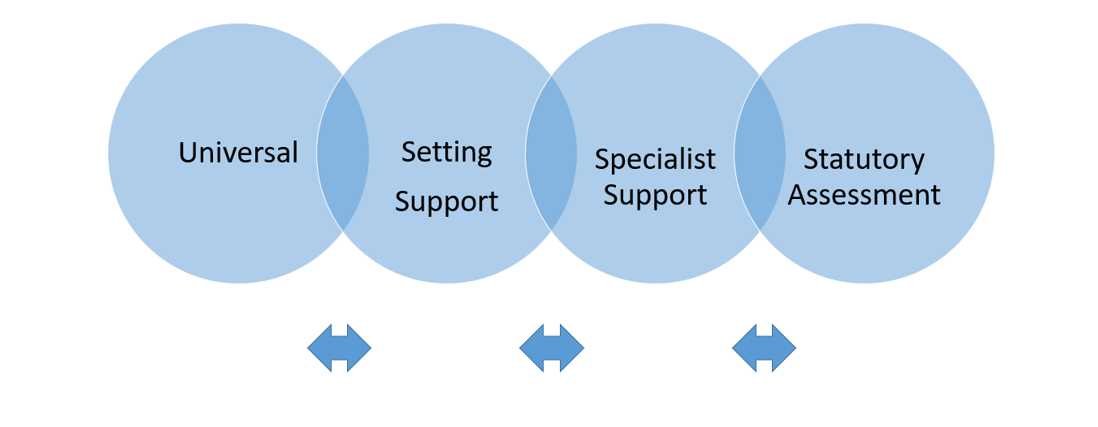 Universal Support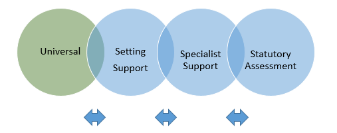 Family and Child DetailsUniversal Support         One Page Profile for (insert child’s name)	Progress Tracker for (insert child’s name)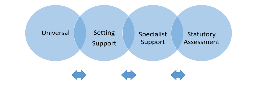 KEY:Completing the tracker below:Only colour in the whole rectangle for an age band (i.e. all four quarters) if the child consistently demonstrates secure knowledge, skills and understanding in that area.If the child is emerging and still requires support to consolidate learning, then you need to make a judgement by colouring 1,2 or 3 of the smaller rectangles within an age-band to reflect their level of skill and development.Please refer to the OBSERVATION CHECKPOINTS within Development Matters, to help you make a judgement on the child’s development.  Your knowledge of child development and the observation checkpoints will help you notice whether a child is at risk of falling behind in their development. PLEASE NOTE: If the child’s tracker indicates that their progress is less than expected, additional assessment tools, such as those below, will help you assess and monitor a child’s progress more closely. Please add a summary of any assessment outcomes to the ‘Summary of Strengths and Needs’ on the next page.Teaching Talking Early Years profile An Early Language Monitoring tool Templates from the Promoting Positive Behaviour Pack (including Positive Behaviour Support Plan).Setting Support:  If little or no progress is being made at Setting Support, refer to health, education or other professionals. List the referrals made below: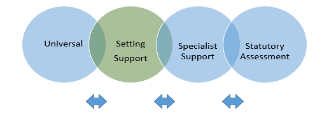 Specialist Support:  At Specialist Support, other professionals will be working with the child and family. List the professionals’ details who are involved with the child: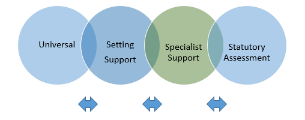 Outcomes and Targets:  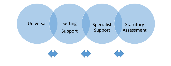  Please highlight the relevant level of support:  Setting Support / Specialist Support / EHCP Start date:  _________                    	Cycle___1_____                          Outcomes and Targets: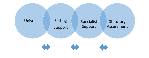     Please highlight the relevant level of support:  Setting Support / Specialist Support / EHCP Start date:  _______                    	Cycle____2____ Outcomes and Targets: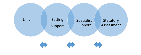 Please highlight the relevant level of support:  Setting Support / Specialist Support / EHCP Start date:    _______                  	Cycle____3____ Early Intervention Funding		   Date of Application:	An Early Years setting may request funding to enhance the current adult ratio, to purchase specific resources (recommended by another professional), to pay for relevant training for staff or to fund specific interventions. 
Please detail what you are applying for below and describe how it will be used to support the child.  
Once completed, submit the Surrey Support Plan with an Early Intervention Funding application form to eypanel@surreycc.gov.uk.NB: Please only complete the relevant boxes for the funding you are requesting.Review of Early Intervention Funding            Review Date:Early Intervention Funding to Support Transitions		Date of application:	 (Transition funding can be requested to support a child moving into your setting, to another setting or into school)											        This section MUST be completed when applying for a Statutory Assessment Statutory Assessment - Summary of Strengths and Needs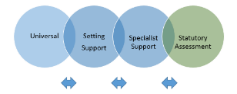 The summary MUST be completed when applying for a Statutory Assessment Has the setting been awarded Early Intervention Funding for this child?    Yes/NoHas an Early Years Inclusion Pathway Planning (EYIPP) Meeting been held?  Yes/NoThe Summary should be completed by the Early Years Provider.  Please consult with parents.Child’s InformationChild’s InformationChild’s nameSetting NameContact PersonAddressTelephone/EmailSetting NameContact PersonAddressTelephone/EmailDate of birthSetting NameContact PersonAddressTelephone/EmailSetting NameContact PersonAddressTelephone/EmailDate child started at settingSetting NameContact PersonAddressTelephone/EmailSetting NameContact PersonAddressTelephone/EmailHome AddressTelephone/EmailSetting NameContact PersonAddressTelephone/EmailSetting NameContact PersonAddressTelephone/EmailFirst/Home LanguageYear Group (please tick)Year Group (please tick)-3NCY  -2 NCY-2 NCY-1 NCY0 ReceptionInterpreter Required?(Please state language)Are Early Help (level 2 or 3 services) involved? Is this a child who is looked after?Child in Need?Child Protection Plan?Are Early Help (level 2 or 3 services) involved? Is this a child who is looked after?Child in Need?Child Protection Plan?Yes/No Yes/NoYes/NoYes/NoYes/No Yes/NoYes/NoYes/NoYes/No Yes/NoYes/NoYes/NoYes/No Yes/NoYes/NoYes/NoYes/No Yes/NoYes/NoYes/NoYes/No Yes/NoYes/NoYes/NoYes/No Yes/NoYes/NoYes/NoYes/No Yes/NoYes/NoYes/NoYes/No Yes/NoYes/NoYes/NoEthnic OriginAre Early Help (level 2 or 3 services) involved? Is this a child who is looked after?Child in Need?Child Protection Plan?Are Early Help (level 2 or 3 services) involved? Is this a child who is looked after?Child in Need?Child Protection Plan?Yes/No Yes/NoYes/NoYes/NoYes/No Yes/NoYes/NoYes/NoYes/No Yes/NoYes/NoYes/NoYes/No Yes/NoYes/NoYes/NoYes/No Yes/NoYes/NoYes/NoYes/No Yes/NoYes/NoYes/NoYes/No Yes/NoYes/NoYes/NoYes/No Yes/NoYes/NoYes/NoYes/No Yes/NoYes/NoYes/NoReligionAre Early Help (level 2 or 3 services) involved? Is this a child who is looked after?Child in Need?Child Protection Plan?Are Early Help (level 2 or 3 services) involved? Is this a child who is looked after?Child in Need?Child Protection Plan?Yes/No Yes/NoYes/NoYes/NoYes/No Yes/NoYes/NoYes/NoYes/No Yes/NoYes/NoYes/NoYes/No Yes/NoYes/NoYes/NoYes/No Yes/NoYes/NoYes/NoYes/No Yes/NoYes/NoYes/NoYes/No Yes/NoYes/NoYes/NoYes/No Yes/NoYes/NoYes/NoYes/No Yes/NoYes/NoYes/NoGP name and address (& NHS Number if known)Are Early Help (level 2 or 3 services) involved? Is this a child who is looked after?Child in Need?Child Protection Plan?Are Early Help (level 2 or 3 services) involved? Is this a child who is looked after?Child in Need?Child Protection Plan?Yes/No Yes/NoYes/NoYes/NoYes/No Yes/NoYes/NoYes/NoYes/No Yes/NoYes/NoYes/NoYes/No Yes/NoYes/NoYes/NoYes/No Yes/NoYes/NoYes/NoYes/No Yes/NoYes/NoYes/NoYes/No Yes/NoYes/NoYes/NoYes/No Yes/NoYes/NoYes/NoYes/No Yes/NoYes/NoYes/NoGP name and address (& NHS Number if known)Is child in receipt of Disability Living Allowance (DLA)?Is child in receipt of Disability Living Allowance (DLA)?Parent/carer name/s with parental responsibilityParent/ Carer signatureParent/ Carer signatureDate of birthAdmission dateDate of progress check at age twoColourDate of assessmentAge (months)Area of Learning and Developmentyear(0-12mths)year(0-12mths)year(0-12mths)year(0-12mths)1-2 years(12-24mths)1-2 years(12-24mths)1-2 years(12-24mths)1-2 years(12-24mths)2-3 years(24-36mths)2-3 years(24-36mths)2-3 years(24-36mths)2-3 years(24-36mths)3-4 years(36-48mths)3-4 years(36-48mths)3-4 years(36-48mths)3-4 years(36-48mths)3-4 years(36-48mths)4-5 years(48-60mths)4-5 years(48-60mths)4-5 years(48-60mths)4-5 years(48-60mths)Personal, Social, and Emotional Development    Communication and Language DevelopmentPhysical DevelopmentSummary of Strengths and Needs:  To be updated as the child’s needs change or relevant information is received.  Each entry MUST be clearly dated and a different coloured ink used to show each update.What are the child’s strengths? Summary of child’s needs: What level of support is being provided? Please indicate the level of support by adding the date that this level was started or reviewed:What have you put in place to support the child? What do you plan to do/try next?Name of agency referred to:                                                                                                     Date of referral:Referred by: Setting, GP, Health Visitor, Paediatrician, Therapist   (please highlight)          One Stop reference number if applicable:Name of agency referred to:                                                                                                    Date of referral:Referred by: Setting, GP, Health Visitor, Paediatrician, Therapist   (please highlight)          One Stop reference number if applicable:Name of agency referred to:                                                                                                    Date of referral:Referred by: Setting, GP, Health Visitor, Paediatrician, Therapist   (please highlight)          One Stop reference number if applicable:Name of agency referred to:                                                                                                    Date of referral:Referred by: Setting, GP, Health Visitor, Paediatrician, Therapist   (please highlight)         One Stop reference number if applicable:Agency/ProfessionalProfessional’s NameContact detailsReport received (date)Specialist Early Education Service (Highlight whether for Portage/LEAP/PPP)Early Years SEND TeamSupporting Targeted Education and Play Skills (STEPS)Early SupportPhysical & Sensory Support Educational Psychology (Analysis of Additional Needs Tool - AANT)Speech & Language Therapy(SLT)Occupational Therapy(OT)PhysiotherapyAudiologyPaediatricianEarly Help/Family Support Worker/ Social CareOther:PLEASE NOTE: further Outcomes and Targets tables may be copied and pasted here if there are more than 3 cycles of assess/plan/do/reviewENHANCED RATIO:Describe the support that will be given by an adult through an enhanced adult ratio RESOURCES/EQUIPMENT:Provide details of the resources or equipment, including the cost, supplier and which professional recommended this. Describe how the resources will support the childTRAINING:Provide details of any staff training identified to support the child, including cost and the provider.  Describe how it will support the child.INTERVENTIONS:Provide details of specific funded interventions identified by your SEND Advisor to support the child (eg, AANT, REMA, STEPS etc).  Describe how it will support the childWhat level of EIF was awarded? Describe how the enhanced adult/child ratio has supported the child:What resources were funded?Describe how these have supported the child:What training was funded?  When was this completed?Describe how this training has supported the child:What interventions were funded? When did this happen?Describe how the interventions have supported the child:Describe the support that will be given by an adult (enhanced ratio) to support transition.Provide costings (eg, hourly rate, number of hours needed etc.)Provide details of the resources or equipment that will support the child’s transition. Include the cost, supplier, who recommended the purchase and why.Provide details of any training identified to support the child’s transition, including cost and the provider. Describe how it will support the child.Provide details of specific interventions identified to support the child’s transition, including cost and the provider. Describe how it will support the childTotal £Total £Total £Total £Total Cost£Person-centred Summary for Statutory Assessment:  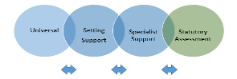 My History (to include family situation, who is at home, play, health, schooling, independence, friendships, education and future plans).[Firstname’s] history – pregnancy and early days, home, play, health, early years care and education, friends and relationships.Family’s situation -This could be ‘as above’ if no more information to add, or may include information about who is at home, family/siblings etcHow has the family been supported and by whom? (for example, Early Support Service, Family Centre, Family Support Worker, CHES, Social Worker).Family and child’s views and aspirations for the future, including educationHow [Firstname] and his/her family have taken part in this planPerson Centred SummaryCommunication and InteractionPlease refer to the prompt questions in the Guidance document, the Graduated Response Profile of Need and any professional reports, to help identify the child’s strengths and additional needs. Please include any health needs and/or diagnosis.Describe my strengths and achievements:Describe my identified needs relating to Communication and interaction:Cognition and Learning:Please refer to the prompt questions in the Guidance document, the Graduated Response Profile of Need and any professional reports, to help identify the child’s strengths and additional needs. Please include any health needs and/or diagnosis.Describe my strengths and achievements:Describe my identified needs relating to Cognition and Learning:Social, Emotional and Mental Health:Please refer to the prompt questions in the Guidance document, the Graduated Response Profile of Need and any professional reports, to help identify the child’s strengths and additional needs. Please include any health needs and/or diagnosis.Describe my strengths and achievements:Describe my identified needs relating to Social, Emotional and Mental Health:Sensory and Physical (including visual impairment, hearing impairment and multi-sensory impairment):Please refer to the prompt questions in the Guidance document, the Graduated Response Profile of Need and any professional reports, to help identify the child’s strengths and additional needs. Please include any health needs and/or diagnosis.Describe my strengths and achievements:Describe my identified needs relating to Sensory and Physical: